        								REVISIUSULANPENELITIAN …………….*)       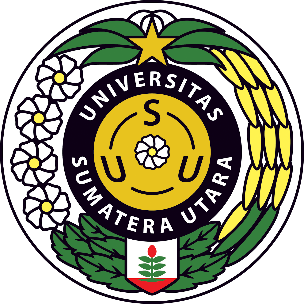 JUDUL PENELITIANTIM PENGUSULKetua		: ………………………………. 	NIDN……..Anggota 1	: ………………………………. 	NIDN……..Anggota 2	: ………………………………. 	NIDN……..Fakultas …………………Universitas Sumatera UtaraApril 2019Catatan: *) = tuliskan skema yang disetujuiHALAMAN PENGESAHANSKEMA PENELITIAN ………….……………….*)Judul Penelitian	: ……………………………………………………..Ketua PenelitiNama Lengkap	: ……………………………………………………..NIDN/NIDK/NIP	: ……………………………………………………..H-indeks Scopus	: ……………………………………………………..Jabatan Fungsional	: ……………………………………………………..Prodi/Fak/SPs/Unit	: ……………………………………………………..Nomor HP	: ……………………………………………………..Alamat surel (e-mail)	: ……………………………………………………..Anggota Peneliti (1)a. 	Nama Lengkap	: ……………………………………………………..b. 	NIDN	: ……………………………………………………..c. 	Program Studi/Fakultas	: …………………………………………………….. Anggota Peneliti (n)a. Nama Lengkap	: ……………………………………………………..b. NIDN	: …………………………………………………….. c. Program Studi/Fakultas	: ……………………………………………………..MitraNama Mitra	: ……………………………………………………..Alamat Mitra	: ……………………………………………………..Lama Penelitian	: ……... tahunBiaya Penelitian yang Diusulkan	: Rp …………….Biaya Penelitian yang Disetujui	: Rp …………….Medan, tanggal-bulan-tahunMengetahui,Wakil Dekan III Fakultas/Wakil Direktur SPs/RS		Ketua Peneliti,Tandan tangan dan Stempel		Tandan tangan(Nama Lengkap)		(Nama Lengkap)NIP......	 	NIP.....Menyetujui,Lembaga Penelitian USUKetua,Tanda tangan dan Stempel(Prof. Dr. Erman Munir, M.Sc)NIP. 196511011991031002Catatan: *) = tuliskan skema yang disetujui